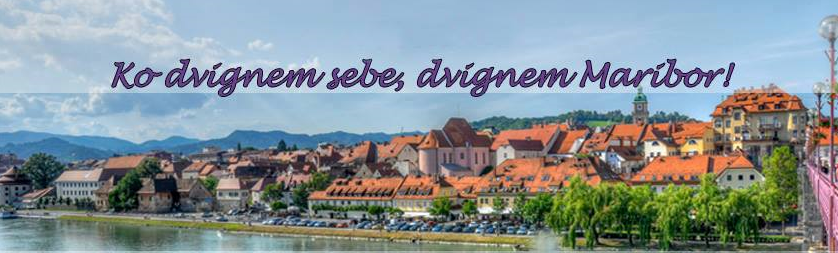 CALL FOR ACTION –POZIV ZA PREDSTAVITEV ORODIJ ZA DVIGZa predstavitev orodij za dvig posameznika in družbe na srečanju Ko dvignem sebe, dvignem Maribor, ki bo 1.6.2017 ob 17. uri  v prostorih dnevnega centra aktivnosti Toti DCA na Partizanski 12 (1. nad.) se lahko prijavite posamezniki in podjetja, ki izpolnjujete kriterije za sodelovanje, predstavljene v priloženi Deklaraciji gibanja Ko dvignem sebe, dvignem Maribor.IZPOLNITE OBRAZECOrganizacija ali posameznik:Naslov:Spletna stran:FB stran:Kontaktna oseba:E-pošta kontaktne osebe:Gsm kontaktne osebe:Funkcija kontaktne osebe:Naslov vašega orodja:Ciljna skupina udeležencev – poslušalcev dogodka:Vsebina vaše predstavitve (do 200 besed, lahko uporabite povezave)Namen orodja in kako bo doprinesel gibanju Ko dvignem sebe:Pripomočki, ki jih boste uporabili za izvedbo:Obrazložite zakaj bi vašo predstavitev- predavanje uvrstili v program festivala ali kasneje v gibanje Ko dvignem sebe, dvignem Maribor.	Kaj lahko naredite za Maribor tudi po festivalu. Druge pripombe, predlogi…